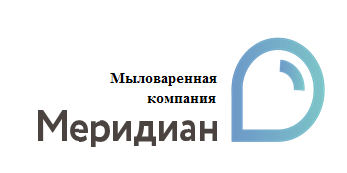 Обществос ограниченной ответственностью«Меридиан»Р/сч 40702810230420000133		                                                            352380, Российская Федерация,АКБ Сберегательный банк РФ (ОАО)                                                                      Краснодарский край, г. Кропоткин,Юго-Западный банк СБ РФ					             ул.  Куйбышева, 16К/сч 30101810600000000602 					             Тел/факс:  (86193) 5-44-87, 5-45-73БИК 046015602  						                             E-mail: meridiankrop@rambler.ruИНН 2313017101  /  КПП 231301001                                                                           Сайт:   фирма-меридиан.рфОГРН 1022302300217 / ОКПО 02746548        УДОСТОВЕРЕНИЕ КАЧЕСТВА № 5462на мыло хозяйственное твердое 65% группа IIIГОСТ 30266-95Состав продукции: Натриевые соли натуральных жирных кислот подсолнечного и пальмового масел, вода, глицерин, хлорид натрия, антиоксидант.Номер свидетельства об аттестации лаборатории: 000069ТР ТС 024/2011 "Технический регламент на масложировую продукцию"Номер партии (накл.): 005462      Масса (количество) партии: 67 000 шт.   Дата изготовления: 07.12.2017 г.Свидетельство о государственной регистрации № RU.23.КК.08.015.Е.000700.11.11 от 17.11.2011 г.Декларация о соответствии ТС № RU Д-RU.АГ79.В.00045 от 22.07.2013 г.Срок хранения: 36 месяцев.Соответствует ГОСТ 30266-95                             ОТК (отдел технического контроля)                                                                               Начальник отдела ______________________Письменная Л.И№Наименование показателяНормаФактически1ЦветОт светло-желтого до темно-желтогоСоответствует2ЗапахСпецифический нерезкийСоответствует3Качественное число (масса жирных кислот в пересчете на номинальную массу куска 100 г), г, не менее64704Массовая доля свободной едкой щелочи, % к номинальной массе куска, не более0,200,15Массовая доля свободной углекислой соды, % к номинальной массе куска, не более1,00,96Температура застывания жирных кислот, выделенных из мыла (титр), °С, не менее35-4236